R E S O L U C I Ó N    N°  15480.                                                         Corrientes, 19 de mayo de 2021.V I S T O:	Las medidas adoptadas por el Poder Ejecutivo Provincial, para salvaguardar la salud de la población y;CONSIDERANDO:                                                                                                                                        Que, la instalación de casos por coronavirus (Covid-19) en nuestra ciudad hacen necesarias una serie de medidas, activando los mecanismos para proteger la salud de los agentes de la Honorable Cámara garantizando el normal funcionamiento de esta institución.                                     Que todo ello amerita tomar los recaudos suficientes en el afán de cuidar a los agentes pertenecientes a la Honorable Cámara de Diputados.POR ELLO:EL PRESIDENTE DE LA HONORABLE CÁMARA DE DIPUTADOS  DE LA PROVINCIA DE CORRIENTESR  E  S  U  E  L  V  E  :Artículo 1º. Disponer que desde el día miércoles 19 (a partir del turno vespertino) y hasta el viernes 28 de mayo del corriente año, ambos inclusive, la totalidad de los agentes de la Honorable Cámara permanecerán en guardia pasiva, debiendo estar a disposición de las solicitudes que le sean requeridas por razones de servicio.Artículo 2°. Facúltase a los funcionarios, autoridades superiores, directores y/o jefes de departamento a convocar, en caso de ser necesario, al personal mínimo indispensable para desarrollar tareas inherentes a su área, sean estas de carácter remoto o de modo presencial eventualmente.Artículo 3°. Remítase a la Dirección de Personal para que notifique a las distintas dependencias de esta H. Cámara.Artículo 4º. La presente resolución será refrendada por la Secretaria de la Honorable Cámara.Artículo 5°.  Comuníquese, cumplido, archívese.        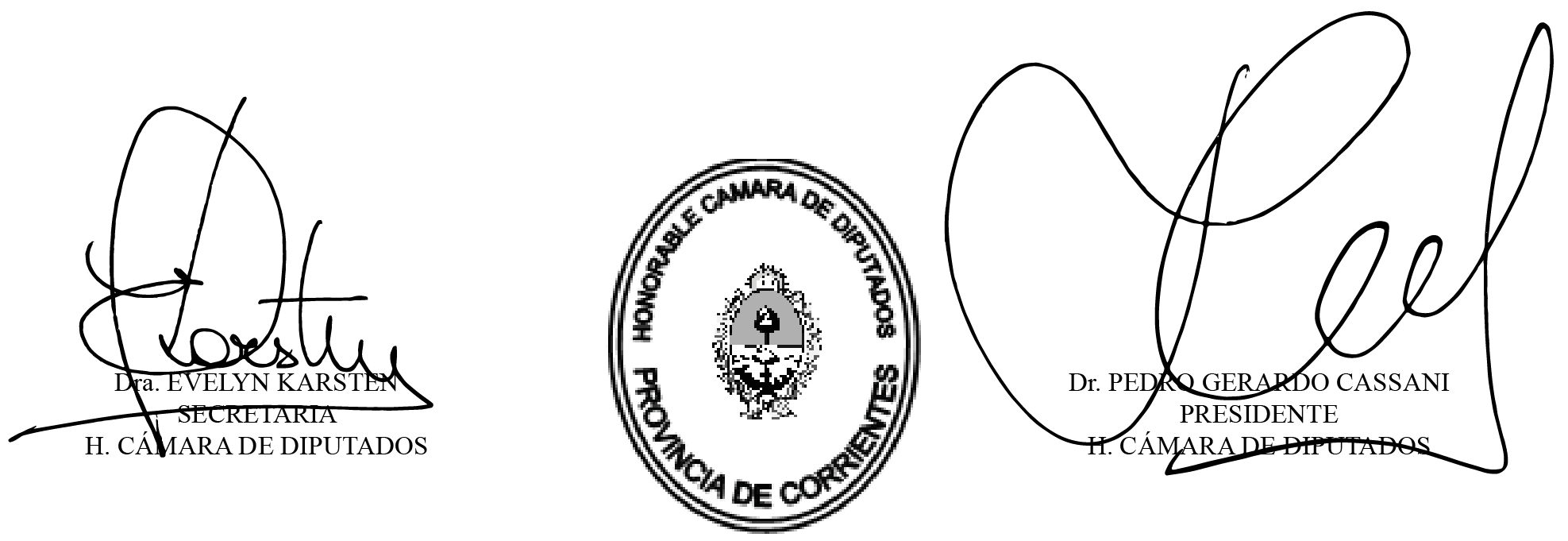 